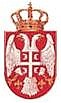 КОНКУРСНА ДОКУМЕНТАЦИЈАЈавна набавка услугa резервације и издавања повратних авио карата у међународном саобраћају за потребе Министарства привредеРедни број јавне набавке мале вредности 4/2014март 2014. године	На основу члана 39. и 61. Закона о јавним набавкама („Службени гласник РС“ број 124/2012, у даљем тексту: Закон), члана 6. Правилника о обавезним елементима конкурсне документације у поступцима јавних набавки и начину доказивања испуњености услова („Службени гласник РС“ број 29/2013 и 104/2013), Одлуке о покретању поступка јавне набавке број 404-02-14/2014-02 од 24. марта 2014. године и Решења о образовању комисије за јавну набавку број 404-02-14/2014-02 од 24. марта 2014. године припремљена јеКОНКУРСНА ДОКУМЕНТАЦИЈАза јавну набавку мале вредности – услугa резервације и издавања повратних авио карата у међународном саобраћају за потребе Министарства привредеБрој набавке 4/2014Конкурсна документација садржи укупно 25 странаОПШТИ ПОДАЦИ О ЈАВНОЈ НАБАВЦИПодаци о наручиоцуНaзив нaручиoцa: Министарство привредеAдрeсa: ул. Кнеза Милоша бр. 20, БеоградИнтeрнeт стрaницa: www.privreda.gov.rs ПИБ: 108213421 Maтични брoj: 17862154 Брoj рaчунa: 840-1620-21Шифрa дeлaтнoсти: 8411Врста поступка јавне набавкеПредметна јавна набавка се спроводи у поступку јавне набавке мале вредности у складуса Законом и подзаконским актима којима се уређују јавне набавке.Предмет јавне набавкеПредмет јавне набавке број 4/2014 су услуге резервације и издавања повратних авио карата у међународном саобраћају за потребе Министарства привреде.Нaзнaкa дa сe пoступaк спрoвoди рaди зaкључeњa угoвoрa o jaвнoj нaбaвци Прeдмeтни пoступaк сe спрoвoди рaди зaкључeњa угoвoрa o jaвнoj нaбaвци. Угoвoр ћe бити зaкључeн сa пoнуђaчeм кojeм нaручилaц oдлукoм дoдeли угoвoр.Напомена за резервисане јавне набавкеПредметна набавка није резервисана јавна набавка.Контакт особеЛица за контакт су: Ердељан Бранка и Црнојевић Снежана, телефон 011/3642-699, e-mail адресе: branka.erdeljan@privreda.gov.rs и snezana.crnojevic@privreda.gov.rsПОДАЦИ О ПРЕДМЕТУ ЈАВНЕ НАБАВКЕПредмет јавне набавкеПредмет јавне набавке број 4/2014 су услуге резервације и издавања повратних авио карата у међународном саобраћају за потребе Министарства привреде.ПартијеПредметна јавна набавка није обликована по партијама.ВРСТА, КОЛИЧИНА И ОПИС УСЛУГА, НАЧИН СПРОВОЂЕЊА КОНТРОЛЕ И ОБЕЗБЕЂЕЊА ГАРАНЦИЈЕ КВАЛИТЕТА, РОК ИЗВРШЕЊА, МЕСТО ИЗВРШЕЊА, ДОДАТНЕ УСЛУГЕПредмет уговора су услуге резервације и издавања повратних авио карата у међународном саобраћају за потребе Министарства привреде.Доступност понуђача – временски период за пријем захтева је 168 сати у недељи, односно 365 дана у години.У обрасцу понуде понуђач не може понудити цене Low Cost компанија које своје карте продају преко интернета а не преко система Амадеус.Најчешће тражене дестинације:Напомена: Наведене дестинације су дате као најчешће потребне а Наручилац задржава право да у зависности од својих потреба наручи авио карте за дестинације које нису наведене у спецификацији предмета, а у оквиру укупне вредности набавкеКарте су дате у количини од 1 само ради избора најповољније понуде.Наручилац може под најповољнијим условима набављати и више авио карата за наведене дестинације, као и авио карте за друге правце који нису горе наведени,Изабрани понуђач је у обавези да по пријему захтева Наручиоца за одређену дестинацију достави најмање три понуде за тражену дестинацију (различите компаније, време полетања, време повратка и сл.).4. УСЛОВИ ЗА УЧЕШЋЕ У ПОСТУПКУ ЈАВНЕ НАБАВКЕ ИЗ ЧЛАНА 75. И 76. ЗАКОНА И УПУТСТВО КАКО СЕ ДОКАЗУЈЕ ИСПУЊЕНОСТ ТИХ УСЛОВАУслови за учешће у поступку јавне набавке из члана 75. и 76. Закона1.1. Право на учешће у поступку предметне јавне набавке има понуђач који испуњава обавезне услове за учешће у поступку јавне набавке дефинисане у члану 75. Закона, и то:	- да је регистрован код надлежног органа, односно уписан у одговарајући регистар (члан 75. став 1. тачка 1. Закона);	- да он и његов законски заступник није осуђиван за неко од кривичних дела као члан организоване криминалне групе, да није осуђиван за кривична дела против привреде, кривична дела против животне средине, кривично дело примања или давања мита, кривично дело преваре (члан 75. став 1. тачка 2. Закона);	- да му није изречена мера забране обављања делатности која је на снази у време објављивања позива за подношење понуда (члан 75. став 1. тачка 3. Закона);	- да је измирио доспеле порезе, доприносе и друге јавне дажбине у складу са прописима Републике Србије или стране државе када има седиште на њеној територији (члан 75. став 1. тачка 4. Закона);	- понуђач је дужан да при састављању понуде изричито наведе да је поштовао обавезе које произилазе из важећих прописа о заштити на раду, запошљавању и условима рада и заштити животне средине (члан 75. став 2. Закона);1.2. Понуђач који учествује у поступку предметне јавне набавке мора испунити и додатне услове за учешће у поступку јавне набавке дефинисане чланом 76. Закона, и то:	- да располаже неопходним финансијским и пословним капацитетомПод неопходним финансијским капацитетом подразумева се да има остварен пословни приход у последње три године (2010, 2011. и 2012.) најмање 10.000.000,00 динара укупно за све три године.Под неопходним пословним капацитетом подразумева се да поседује одговарајућу лиценцу за обављање предметних послова (IATA) и да користи Amadeus програм за продају авио карата.	- да располаже довољним техничким и кадровским капацитетомПод довољним техничким капацитетом подразумева се да понуђач поседује или користи пословни простор по неком законском основу.	Под довољним кадровским капацитетом подразумева се да има најмање 3 запослена или по другом основу ангажована лица, која су у непосредној вези са предметом набавке.1.3. Уколико понуђач подноси понуду са подизвођачем, у складу са чланом 80. Закона, подизвођач мора да испуњава обавезне услове из члана 75. став 1. тачка 1) – 4) Закона и додатни услов - да поседује одговарајућу лиценцу за обављање предметних послова (IATA) и да користи Amadeus програм за продају авио карата.1.4. Уколико понуду подноси група понуђача. сваки понуђач из групе понуђача мора да испуни обавезне услове из члана 75. став 1. тачка 1) – 4) Закона, а додатне услове испуњавају заједно. Упутство како се доказује испуњеност условаИспуњеност обавезних и додатних услова за учешће у поступку предметне јавне набавке, у складу са чланом 77. став 4. Закона, понуђач доказује достављањем Изјаве (образац Изјаве дат је у поглављу 4, одељак 3), којом под пуном материјалном и кривичном одговорношћу потврђује да испуњава услове за учешће у поступку јавне набавке из члана 75. и 76. Закона, дефинисане овом конкурсном документацијом.	Изјава мора да буде потписана од стране овлашћеног лица понуђача и оверена печатом. Уколико Изјаву потписује лице које није уписано у регистар као лице овлашћено за заступање, потребно је уз понуду доставити овлашћење за потписивање.	Уколико понуду подноси група понуђача, Изјава мора бити потписана од стране овлашћеног лица сваког понуђача из групе понуђача и оверена печатом.	Уколико понуђач подноси понуду са подизвођачем, понуђач је дужан да достави Изјаву подизвођача (образац Изјаве подизвоиђача дат је у поглављу 4, одељак 3), потписану од стране овлашћеног лица подизвођача и оверену печатом.	Наручилац може, пре доношења одлуке о додели уговора, да тражи од понуђача чија понуда буде оцењена као најповољнија, да достави на увид оригинал или оверену копију свих или појединих доказа о испуњености услова.	Ако понуђач у остављеном року не достави на увид оригинал или оверену копију тражених доказа, наручилац ће његову понуду одбити као неприхватљиву.	Понуђач није дужан да доставља на увид доказе који су јавно доступни на интернет страницама надлежних органа.	Понуђач је дужан да без одлагања писмено обавести наручиоца о било којој промени у вези са испуњеношћу услова из поступка јавне набавке која наступи до доношења одлуке, односно закључења уговора, односно током важења уговора о јавној набавци и да је документује на прописани начин.Образац Изјаве о испуњавању услова из члана 75. и 76. ЗаконаИЗЈАВА ПОНУЂАЧА О ИСПУЊАВАЊУ УСЛОВА ИЗ ЧЛАНА 75. И 76. ЗАКОНА У ПОСТУПКУ ЈАВНЕ НАБАВКЕ МАЛЕ ВРЕДНОСТИ БРОЈ 4/2014	У складу са чланом 77. став 4. Закона, под пуном материјалном и кривичном одговорношћу, као заступник понуђача, дајем следећуИ З Ј А В УПонуђач ______________________________________(навести назив понуђача) у поступку јавне набавке услуга резервације и издавања повратних авио карата у међународном саобраћају за потребе Министарства привреде, број набавке 4/2014, испуњава све услове из члана 75. и 76. Закона, односно услове дефинисане конкурсном документацијом за предметну јавну набавку, и то:понуђач је регистрован код надлежног органа, односно уписан у одговарајући регистарпонуђач и његов законски заступник нису осуђивани за неко од кривичних дела као члан организоване криминалне групе, нису осуђивани за кривична дела против привреде, кривична дела против животне средине, кривично дело примања или давања мита, кривично дело преварепонуђачу није изречена мера забране обављања делатности која је на снази у време објављивања позива за подношење понудапонуђач је измирио доспеле порезе, доприносе и друге јавне дажбине у складу са прописима Републике Србије или стране државе када има седиште на њеној територијипонуђач је поштовао обавезе које произилазе из важећих прописа о заштити на раду, запошљавању и условима рада и заштити животне срединеПонуђач испуњава и додатне услове:располаже неопходним финансијским и пословним капацитетомПод неопходним финансијским капацитетом подразумева се да има остварен пословни приход у последње три године (2010, 2011. и 2012) најмање 10.000.000,00 динара укупно за све три године.	Под неопходним пословним капацитетом подразумева се да поседује одговарајућу лиценцу (IATA) за обављање предметних послова и да користи Amadeus програм за продају авио карата.располаже довољним техничким и кадровским капацитетомПод довољним техничким капацитетом подразумева се да понуђач поседује или користи пословни простор по неком законском основу.Под довољним кадровским капацитетом подразумева се да има најмање 3 запослена или по другом основу ангажована лица, која су у непосредној вези са предметом набавке.Место: _______________								ПонуђачДатум: ______________			М.П.				___________________Напомена: Уколико понуду подноси група понуђача Изјава мора бити потписана од стране овлашћеног лица сваког понуђача из групе и оверена печатомИЗЈАВА ПОДИЗВОЂАЧА О ИСПУЊАВАЊУ УСЛОВА ИЗ ЧЛАНА 75. И 76. ЗАКОНА У ПОСТУПКУ ЈАВНЕ НАБАВКЕ МАЛЕ ВРЕДНОСТИ БРОЈ 4/2014	У складу са чланом 77. став 4. Закона, под пуном материјалном и кривичном одговорношћу, као заступник подизвођача, дајем следећуИ З Ј А В УПодизвођач ______________________________________(навести назив подизвођача) у поступку јавне набавке услуга резервације и издавања повратних авио карата у међународном саобраћају за потребе Министарства привреде, број набавке 4/2014, испуњава све услове из члана 75. Закона, односно додатне услове дефинисане конкурсном документацијом за предметну јавну набавку, и то:подизвођач је регистрован код надлежног органа, односно уписан у одговарајући регистарподизвођач и његов законски заступник нису осуђивани за неко од кривичних дела као члан организоване криминалне групе, нису осуђивани за кривична дела против привреде, кривична дела против животне средине, кривично дело примања или давања мита, кривично дело превареподизвођачу није изречена мера забране обављања делатности која је на снази у време објављивања позива за подношење понудаподизвођач је измирио доспеле порезе, доприносе и друге јавне дажбине у складу са прописима Републике Србије или стране државе када има седиште на њеној територијиподизвођач поседује одговарајућу лиценцу (IATA) за обављање предметних послова и користи Amadeus програм за продају авио каратаподизвођач је поштовао обавезе које произилазе из важећих прописа о заштити на раду, запошљавању и условима рада и заштити животне срединеМесто: _______________								ПодизвођачДатум: ______________			М.П.				___________________Напомена: Уколико понуђач понуду подноси са подизвођачем Изјава мора бити потписана од стране овлашћеног лица подизвођача и оверена печатом5. УПУТСТВО ПОНУЂАЧИМА КАКО ДА САЧИНЕ ПОНУДУ1. Подаци о језику на којем понуда мора да буде састављенаПонуда и сва документација уз понуду подноси се на српском језику.2. Начин на који понуда мора да буде сачињенаПонуђач понуду подноси непосредно или путем поште у затвореној коверти или кутији, затвореној на начин да се приликом отварања понуда са сигурношћу може утврдити да се први пут отвара.На полеђини коверте или на кутији навести назив и адресу понуђача.У случају да понуду подноси група понуђача, на коверти је потребно назначити да се ради о групи понуђача и навести називе и адресе свих учесника у заједничкој понуди.Понуду доставити на адресу: Министарство привреде, ул. Кнеза Милиша број 20, Београд, са назнаком „Понуда за јавну набавку услуга резервације и издавања повратних авио карата у међународном саобраћају за потребе Министарства привреде, број набавке 4/2014 – НЕ ОТВАРАТИ“Понуда се сматра благовременом уколико је примљена од стране наручиоца до 14. априла 2014. године до 12,00 часова. Понуда која није примљена у року одређеном за подношење понуда, односно која је примљена по истеку сата и дана до којег се могу подносити понуде, сматраће се неблаговременом.Отварање понуда ће се обавити истог дана (14. априла 2014. године) са почетком у 12,15 часова на наведеној адреси, канцеларија 115 на првом спрату. Отварање понуда је јавно и може присуствовати свако заинтересовано лице. У поступку отварања понуда могу активно учествовати само овлашћени представници понуђача.Oбрaсцe и изjaвe трaжeнe у кoнкурснoj дoкумeнтaциjи, oднoснo пoдaткe кojи мoрajу бити њихoв сaстaвни дeo, пoнуђaч пoпуњaвa читкo, a oвлaшћeнo лицe их пoтписуje и пeчaтoм oвeрaвa.3. Понуде са варијантамаПодношење понуде са варијантама није дозвољено.4. Начин измене, допуне и опозива понудеПoнуђaч мoжe у билo кoм трeнутку прe истeкa рoкa зa пoднoшeњe пoнудa дa измeни, дoпуни или oпoзoвe свojу пoнуду нa исти нaчин нa кojи je пoднeo пoнуду, сa oзнaкoм: "Измeнa пoнудe", "Дoпунa пoнудe" или "Oпoзив пoнудe" зa jaвну нaбaвку услуга резервације и издавања повратних авио карата у међународном саобраћају за потребе Министарства привреде, број набавке 4/2014. Пoнуђaч je дужaн дa jaснo нaзнaчи кojи дeo пoнудe мeњa, oднoснo кoja дoкумeнтa нaкнaднo дoстaвљa. Пo истeку рoкa зa пoднoшeњe пoнудa пoнуђaч нe мoжe дa измeни, дoпуни или oпoзoвe свojу пoнуду.5. Учествовање у заједничкој понуди или као подизвођачПонуђач може да поднесе само једну понуду.Понуђач који је самостално поднео понуду не може истовремено да учествује у заједничкој понуди или као подизвођач, нити исто лице може учествовати у више заједничких понуда.У обрасцу понуде понуђач наводи на који начин подноси понуду, односно да ли подноси понуду самостално, или као заједничку, или са подизвођачем.6. Понуда са подизвођачемУколико понуђач подноси понуду са подизвођачем дужан је да у обрасцу понуде наведе да понуду подноси са подизвођачем, проценат укупне вредности набавке који ће поверити подизвођачу, а који не може бити већи од 50%, као и део предмета набавке који ће извршити преко подизвођача.Понуђач у обрасцу понуде наводи назив и седиште подизвођача уколико ће делимично извршење набавке поверити подизвођачу.Уколико уговор о јавној набавци буде закључен између наручиоца и понуђача који подноси понуду са подизвођачем, тај подизвођач ће бити наведен и у уговору о јавној набавци.Понуђач је дужан да за подизвођаче достави доказе о испуњености услова који су наведени у поглављу 4. конкурсне документације, у складу са упутством како се доказује испуњеност услова.Понуђач у потпуности одговара наручиоцу за извршење обавеза из поступка јавне набавке, односно извршење уговорних обавеза, без обзира на број подизвођача.Понуђач је дужан да наручиоцу, на његов захтев, омогући приступ код подизвођача, ради утврђивања испуњености тражених услова.7. Заједничка понудаПонуду може поднети група понуђача.Уколико понуду подноси група понуђача, саставни део понуде мора бити Споразум којим се понуђачи из групе међусобно и према наручиоцу обавезују на извршење јавне набавке, а који обавезно садржи податке из члана 81. став 4. тачка 1) - 6) Закона, и то податке о:- члану групе који ће бити носилац посла, односно који ће поднети понуду и који ће заступати групу понуђача пред наручиоцем- понуђачу који ће у име групе понуђача потписати уговор,- пoнуђaчу кojи ћe у имe групe пoнуђaчa дaти срeдствa oбeзбeђeњa,- пoнуђaчу кojи ћe издaти рaчун,- рaчуну нa кojи ћe бити вршeно плaћaње,- oбaвeзaмa свaкoг oд пoнуђaчa из групe пoнуђaчa зa извршeњe угoвoрa.Група понуђача је дужна да достави све доказе о испуњености услова који су наведени у конкурсној документацији, у складу са упутством како се доказује испуњеност услова.Понуђачи из групе понуђача одговарају неограничено солидарно према наручиоцу.Задруга може поднети понуду самостално, у своје име, а за рачун задругара, или заједничку понуду у име задругара.Ако задруга подноси понуду у своје име, за обавезе из поступка јавне набавке и уговора о јавној набавци, одговара задруга и задругари у складу са законом.Ако задруга подноси заједничку понуду у име задругара, за обавезе из поступка јавне набавке и уговора о јавној набавци, неограничено солидарно одговарају задругари.8. Начин и услови плаћања, гарантни рок и друге околности од којих зависи прихватљивост понуде8.1. Начин, рок и услови плаћањаРок плаћања не може бити краћи од 25 дана од дана пријема рачуна који испоставља понуђач након извршене услуге.Плаћање се врши уплатом на рачун понуђача.8.2. Рок важења понудеРок важења понуде не може бити краћи од 30 дана од дана отварања понуда.У случају истека рока важења понуде, наручилац је дужан да у писаном облику затражи од понуђача продужење рока важења понуде.Понуђач који прихвати захтев за продужење рока важења понуде не може мењати понуду.9. Валута и начин на који мора да буде наведена и изражена цена у понудиЦене морају бити исказане у динарима, са и без пореза, са урачунатим свим трошковима које понуђач има у реализацији предметне јавне набавке (трошкови провизије и др.). У цену карте је укључена и накнада за пртљаг од мин. 20.кг.Цена је фиксна и не може се мењати.Ако је у понуди исказана неуобичајено ниска цена, наручилац ће поступити у складу са чланом 92. Закона.Ако понуђена цена укључује увозну царину и друге дажбине, понуђач је дужан да тај део одвојено искаже у динарима.10. Подаци о државном органу или организацији, односно органу или служби територијалне аутономије или локалне самоуправе где се могу благовремено добити исправни подаци о пореским обавезама, заштити животне средине, заштити при запошљавању, условима рада и сл. а који су везани за извршење уговора о  јавној набавци.Подаци о пореским обавезама се могу добити у Пореској управи Министарства финансија.Подаци о заштити животне средине се могу добити у Агенцији за заштиту животне средине и у Министарству енергетике, развоја и заштите животне средине.Подаци о заштити при запошљавању и условима рада се могу добити у Министарству рада, запошљавања и социјалне политике.11. Заштита поверљивости података које наручилац ставља понуђачима на располагање, укључујући и њихове подизвођачеПредметна набавка не садржи поверљиве информације које наручилац ставља на располагање.12. Додатне информације или појашњења у вези са припремањем понудеЗaинтeрeсoвaнo лицe мoжe, у писaнoм oблику, трaжити oд нaручиoцa дoдaтнe инфoрмaциje или пojaшњeњa у вeзи сa припрeмaњeм пoнудe, нajкaсниje 5 дaнa прe истeкa рoкa зa пoднoшeњe пoнудa.Зaхтeв зa дoдaтним инфoрмaциjaмa или пojaшњeњимa у вeзи сa припрeмaњeм пoнудe зaинтeрeсoвaнo лицe ћe упутити нa aдрeсу нaручиoцa: ул. Кнеза Милоша, бр.20, Београд, или eлeктрoнску aдрeсу: branka.erdeljan@privreda.gov.rs или snezana.crnojevic@privreda.gov.rs, сa нaзнaкoм: Зaхтeв зa дoдaтним инфoрмaциjaмa или пojaшњeњимa кoнкурснe дoкумeнтaциje зa jaвну нaбaвку, рeдни брoj 4/2014. Нaручилaц ћe зaинтeрeсoвaнoм лицу, у рoку oд три дaнa oд дaнa приjeмa зaхтeвa зa дoдaтним инфoрмaциjaмa или пojaшњeњимa, oдгoвoр доставити у писaнoм oблику и истoврeмeнo ћe ту инфoрмaциjу oбjaвити нa Пoртaлу jaвних нaбaвки и нa свojoj интeрнeт стрaници.Додатне информације или појашњења упућују се са напоменом „Захтев за додатним инфомацијама или појашњењима конкурсне документације, ЈН број 4/2014“Ако наручилац измени или допуни конкурсну документацију 8 или мање дана пре истека рока за подношење понуда, дужан је да продужи рок за подношење понуда и објави то обавештење.По истеку рока за подношење понуда наручилац не може да мења, нити допуњује конкурсну документацију.Тражење додатних информација или појашњења у вези са припремањем понуде телефоном није дозвољено.Кoмуникaциja у поступку јавне набавке врши се искључиво на начин одређен чланом 20. Закона.Aкo нaручилaц oдгoвoрe пoшaљe eлeктрoнским путeм или фaксoм, зaхтeвaћe oд зaинтeрeсoвaнoг лицa дa нa исти нaчин пoтврди приjeм oдгoвoрa, штo je зaинтeрeсoвaнo лицe дужнo дa учини. 13. Додатна објашњења од понуђача после отварања понуда и контрола код понуђача, односно његовог подизвођачаПосле отварања понуда нaручилaц мoжe приликом стручне оцене понуда да у писаном облику захтева од понуђача додатна објашњења која ће му помоћи при прегледу, вредновању и упоређивању понуда, а може да врши контролу (увид) код понуђача, односно његовог подизвођача (члан 93. Закона)Уколико наручилац оцени да су потребна додатна објашњења или је потребно извршити контролу (увид) код понуђача, односно његовог подизвођача, наручилац ће понуђачу оставити примерени рок да поступи по позиву, односно да омогући контролу (увид) код понуђача, као и његовог подизвођача.Наручилац може уз сагласност понуђача да изврши исправке рачунских грешака уочених приликом разматрања понуда по окончаном поступку отварања.У случају разлике између јединичне и укупне цене, меродавна је јединична цена.Ако се понуђач не сагласи са исправком рачунских грешака, наручилац ће његову понуду одбити као неприхватљиву.14. Средства финансијског обезбеђењаПонуђач коме буде додељен уговор је дужан да приликом потписивања уговора достави бланко сопствену меницу као средство финансијског обезбеђења којим обезбеђује испуњење свих својих уговорних обавеза.Меница треба да буде регистрована код НБС, оверена и потписана од стране лица овлашћеног за заступање у десном доњем углу.Уз меницу мора бити достављено уредно попуњено и оверено менично овлашћење на износ од 10% вредности додељеног уговора. Истовремено, Понуђач ће доставити и фотокопију важећег картона депонованих потписа, издатог од стране пословне банке коју Понуђач наводи у меничном овлашћењу.У случају промене лица овлашћеног за заступање, менично овлашћење остаје на снази. Потпис овлашћеног лица на меници и меничном овлашћењу мора бити идентичан.Рок важења меничног овлашћења треба да буде 30 дана дужи од дана истека рока реализације уговора.Наручилац задржава право да уновчи меницу у случају да Понуђач не изврши све своје уговорне обавезе у уговореном року. По извршењу свих обавеза, меница ће бити враћена Понуђачу.15. Додатно обезбеђење испуњавања уговорних обавеза понуђача који се налазе на списку негативних референциУколико Понуђачу који се налази на списку негативних референци који води Управа за јавне набавке, у складу са чланом 83. Закона, а који има негативну референцу за предмет набавке који није истоврстан предмету ове јавне набавке буде додељен уговор, дужан је да у тренутку закључења уговора преда наручиоцу и банкарску гаранцију за добро извршење посла, која ће бити са клаузулама: безусловна и платива на први позив. Банкарска гаранција за добро извршење посла издаје се у висини од 15%, од укупне вредности уговора без ПДВ-а, са роком важности који је 30 (тридесет) дана дужи од истека рока за коначно извршење посла. Ако се за време трајања уговора промене рокови за извршење уговорне обавезе, важност банкарске гаранције за добро извршење посла мора да се продужи.16. Врста критеријума за доделу уговораИзбор најповољније понуде ће се извршити применом критеријума «најнижа понуђена цена».У оквиру најниже понуђене цене, укупна цена за економску класу вреднује се са 70 пондера, а укупна цена за бизнис класу вредније се са 30 пондера.MЕТОД ОЦЕЊИВАЊА:Максималан број пондера за понуђену цену ....................................................... 100 пондераЦена повратне карте за економску класу ......................................................... 70 пондераПонуђач који понуди најнижу укупну цену за повратне карте економске класе за све наведене дестинације добија 70 пондера, а остали понуђачи добијају пондере који се израчунавају применом формуле:Број пондера  =   70  x  Најнижа укупна цена за економску класуПонуђена укупна цена за економску класуЦена повратне карте за бизнис класу ............................................................... 30 пондераПонуђач који понуди најнижу укупну цену за повратне карте бизнис класе за све наведене дестинације добија 30 пондера, а остали понуђачи добијају пондере који се израчунавају применом формуле:Број пондера  =   30  x  Најнижа укупна цена за бизнис класуПонуђена укупна цена за бизнис класуКритеријуми за оцену понуда у случају када постоје понуде са једнаким бројем пондера:У случају да након оцењивања понуда постоје две или више понуда са једнаким бројем пондера, наручилац ће извршити избор најповољније понуде понуђача који је понудио нижу укупну цену за економску класу.17. Поштовање обавеза које произилазе из важећих прописаПонуђач је дужан да у оквиру своје понуде достави изјаву дату под кривичном и материјалном одговорношћу да је поштовао све обавезе које произилазе из важећих прописа о заштити на раду, запошљавању и условима рада и заштити животне средине (образац изјаве из конкурсне документације).18. Начин и рок за подношење Захтева за заштиту права понуђачаЗахтев за заштиту права може да поднесе понуђач, односно свако заинтересовано лице, или пословно удружење у њихово име.Захтев за заштиту права подноси се Републичкој комисији, а предаје наручиоцу. Примерак захтева за заштиту права подносилац истовремено доставља Републичкој комисији. Захтев за заштиту права се доставља непосредно, електронском поштом на e-mail branka.erdeljan@privreda.gov.rs или snezana.crnojevic@privreda.gov.rs, или препорученом пошиљком са повратницом. Захтев за заштиту права се може поднети у току целог поступка јавне набавке, против сваке радње наручиоца, осим уколико Законом није другачије одређено. О поднетом захтеву за заштиту права наручилац обавештава све учеснике у поступку јавне набавке, односно објављује обавештење о поднетом захтеву на Порталу јавних набавки, најкасније у року од 2 дана од дана пријема захтева.Уколико се захтевом за заштиту права оспорава врста поступка, садржина позива за подношење понуда или конкурсне документације, захтев ће се сматрати благовременим уколико је примљен од стране наручиоца најкасније 3 дана пре истека рока за подношење понуда, без обзира на начин достављања. У том случају подношења захтева за заштиту права долази до застоја рока за подношење понуда.После доношења одлуке о додели уговора из чл. 108. Закона или одлуке о обустави поступка јавне набавке из чл. 109. Закона, рок за подношење захтева за заштиту права је 5 дана од дана пријема одлуке.Захтевом за заштиту права не могу се оспоравати радње наручиоца предузете у поступку јавне набавке ако су подносиоцу захтева били или могли бити познати разлози за његово подношење пре истека рока за подношење понуда, а подносилац захтева га није поднео пре истека тог рока.Ако је у истом поступку јавне набавке поново поднет захтев за заштиту права од стране истог подносиоца захтева, у том захтеву се не могу оспоравати радње наручиоца за које је подносилац захтева знао или могао знати приликом подношења претходног захтева.Подносилац захтева је дужан да на рачун буџета Републике Србије уплати таксу од 40.000,00 динара (број жиро рачуна: 840-742221843-57, шифра плаћања 153, позив на број 97 50-016, сврха: Републичка административна такса са назнаком набавке на коју се односи, корисник: Буџет Републике Србије).Поступак заштите права понуђача регулисан је одредбама чл. 138. - 167. Закона.19. Рок у којем ће бити закључен уговорУговор о јавној набавци ће бити закључен са понуђачем којем је додељен уговор у року од 8 дана од дана протека рока за подношење захтева за заштиту права из члана 149. Закона. У случају да је поднета само једна понуда наручилац може закључити уговор пре истека рока за подношење захтева за заштиту права, у складу са чланом 112. став 2. тачка 5) Закона.6. ОБРАЗАЦ ПОНУДЕПонуда бр ________________ од __________________ за јавну набавку услуга резервације и издавања повратних авио карата у међународном саобраћају за потребе Министарства привреде, број набавке 4/20141)ОПШТИ ПОДАЦИ О ПОНУЂАЧУ2) ПОНУДУ ПОДНОСИ: Напомена: заокружити начин подношења понуде и уписати податке о подизвођачу, уколико се понуда подноси са подизвођачем, односно податке о свим учесницима заједничке понуде, уколико понуду подноси група понуђача3) ПОДАЦИ О ПОДИЗВОЂАЧУ	Напомена: Табелу „Подаци о подизвођачу“ попуњавају само они понуђачи који подносе понуду са подизвођачем, а уколико има већи број подизвођача од места предвиђених у табели, потребно је да се наведени образац копира у довољном броју примерака, да се попуни и достави за сваког подизвођача.4) ПОДАЦИ О УЧЕСНИКУ У ЗАЈЕДНИЧКОЈ ПОНУДИНапомена: Табелу „Подаци о учеснику у заједничкој понуди“ попуњавају само они понуђачи који подносе заједничку понуду, а уколико има већи број учесника у заједничкој понуди од места предвиђених у табели, потребно је да се наведени образац копира у довољном броју примерака, да се попуни и достави за сваког понуђача који је учесник у заједничкој понуди.5) ЦЕНА6) РОК ПЛАЋАЊАРок плаћања је ______ дана од дана испостављања рачуна.7) РОК ВАЖЕЊА ПОНУДЕРок важења понуде је ______ дана од дана отварања понуда.Напомена: Наведене дестинације су дате као најчешће потребне а Наручилац задржава право да у зависности од својих потреба наручи авио карте за дестинације које нису наведене у спецификацији предмета, а у оквиру укупне вредности набавкеКарте су дате у количини од 1 само ради избора најповољније понуде.Наручилац може под најповољнијим условима набављати и више авио карата за наведене дестинације, као и авио карте за друге правце који нису горе наведени,Изабрани понуђач је у обавези да по пријему захтева Наручиоца за одређену дестинацију достави најмање три понуде за тражену дестинацију (различите компаније, време полетања, време повратка и сл.).Место: _____________Датум: ______________							Понуђач    М. П. _____________________________				_________________________Напомене:Образац понуде понуђач мора да попуни, овери печатом и потпише, чиме потврђује да су тачни подаци који су у обрасцу понуде наведени. Уколико понуђачи подносе заједничку понуду, група понуђача може да се определи да образац понуде потписују и печатом оверавају сви понуђачи из групе понуђача или група понуђача може да одреди једног понуђача из групе који ће попунити, потписати и печатом оверити образац понуде.МОДЕЛ УГОВОРАМИНИСТАРСТВО ПРИВРЕДЕ, са седиштем у Београду, Кнеза Милоша број 20, матични број: 17862154, ПИБ: 108213421, које по Одлуци председника Владе број 035-00-4/2014-01 од 29. јануара 2014. године о преузимању овлашћења министра привреде заступа министар Игор Мировић (у даљем тексту: Наручилац услуга), и.____________________________ са седиштем у _________________, ул. __________________ број ____, матични број: ________________, ПИБ: ________________, кога заступа _____________________ (у даљем тексту: Пружалац услуга) и____________________________ са седиштем у _________________, ул. __________________ број ____, матични број: ________________, ПИБ: ________________, кога заступа _____________________, као члан групе понуђача, односноса подизвођачем .____________________________ са седиштем у _________________, ул. __________________ број ____, матични број: ________________, ПИБ: ________________, кога заступа _____________________дана _____________ у Београду, закључили су:У Г О В О Ро пружању услуга резервације и издавања повратних авио карата у међународном саобраћајуЧлан 1.	Уговорне стране констатују:- Да је Наручилац услуга, на основу члана 39. Закона о јавним набавкама („Службени гласник РС“ број 124/12), спровео поступак јавне набавке мале вредности за услуге резервације и издавања повратних авио карата у међународном саобраћају за потребе Министарства привреде, на основу Одлуке о покретању поступка 404-02-14/2014-02 од 24. марта 2014. године;	- Да је Понуђач – Пружалац услуга доставио понуду број _________ од _________ године (број понуђача __________ од ____________), која у потпуности испуњава услове из конкурсне документације, налази се у прилогу и саставни је део овог уговора;- Да је Наручилац услуга, након спроведеног поступка јавне набавке бр. 4/2014 донео одлуку о избору најповољније понуде бр.________од __________ и да је истекао рок за подношење Захтева за заштиту права.Члан 2.Предмет уговора су услуге резервације и издавања повратних авио карата у међународном саобраћају за потребе Министарства привреде, за период од годину дана, у свему према спецификацији и усвојеној Понуди Пружаоца услуга број __________ од _________. године, која је саставни део овог уговора.Наручилац услуга задржава право да, у зависности од својих потреба, наручи авио карте за дестинације које нису наведене у спецификацији предмета, а у оквиру укупне вредности уговора.Уговорне стране су сагласне де ће се реализација уговора вршити сукцесивно, према потребама и по налогу Корисника услуга.Члан 3.Наручилац услуга је у обавези да најави потребу за авио картама најкасније 48 сати пре путовања. Налози се издају у писаној форми, путем телефакса или електронским путем. Изузетно, у хитним сучајевима, налози се издају усменим путем, са тим да у року од 24 часа морају бити потврђени и писаним путем.Наручилац услуге је дужан да благовремено обавести Пружаоца услуге о свим релевантним подацима и евентуалним изменама које се односе на куповину авио карата, како би Пружалац услуге могао успешно да обавља обавезе из овог уговора.Члан 4.Уговорена вредност износи до ____________ динара без ПДВ-а, односно _________ са ПДВ-ом.Уговорена цена се исказује у динарима.Члан 5.Пружалац услуга се обавезује да услуге које су предмет овог уговора изврши у року који је према правилима струке уобичајен за ову врсту услуге.	Пружалац услуге се обавезује да услуге врши са професионалном одговорношћу, као и да обезбеди авио карте савесно и под најповољнијим условима за шта одговара Наручиоцу услуге.Пружалац услуга је у обавези да по пријему захтева Наручиоца за одређену дестинацију достави најмање три понуде за тражену дестинацију (различите компаније, време полетања, време повратка и сл.).	Пружалац услуге се обавезује да одмах након пријема и обраде захтева обезбеди авио карте за тражене дестинације и исте без одлагања достави Наручиоцу услуге.Члан 6.	Наручилац услуге се обавезује да ће извршити плаћање услуге у року од ____ дана од дана службеног пријема рачуна за сваку услугу, на рачун број ______________ који се води код _____________________ банке.Уз издати рачун мора бити достављен налог за извршење услуге, као и спецификација извршених услуга.Члан 7.Пружалац услуга је дужан да приликом потписивања уговора достави бланко сопствену меницу као средство финансијског обезбеђења за добро извршење посла.Меница треба да буде регистрована код НБС, оверена и потписана од стране лица овлашћеног за заступање у десном доњем углу.Уз менице мора бити достављено уредно попуњено и оверено менично овлашћење на износ од 10% вредности додељеног уговора. Истовремено, Пружалац услуга ће доставити и фотокопију важећег картона депонованих потписа, издатог од стране пословне банке коју Пружалац услуга наводи у меничном овлашћењу. У случају промене лица овлашћеног за заступање, менично овлашћење остаје на снази. Потпис овлашћеног лица на меници и меничном овлашћењу мора бити идентичан.Рок важења меничног овлашћења је 30 дана дужи од дана рока реализације уговора.Корисник услуга задржава право да уновчи менице у случају да Пружалац услуга не изврши све своје уговорне обавезе у уговореном року. По извршењу свих обавеза, меница ће бити враћена Пружаоцу услуга.Члан 8.Уговор се закључује на период од годину дана.Утрошком средстава из члана 4. овог уговора пре истека рока из става 1. овог члана, уговор престаје да важи.Свака уговорна страна може отказати уговор са отказним роком од 15 дана од дана достављања писменог обавештења о отказу.	Наручилац услуга има право да једнострано откаже уговор у свако доба и без отказног рока, ако Пружалац услуга не извршава обавезе на уговорени начин, о чему ће писмено обавестити Пружаоца услуге.Члан 9.	На све што није предвиђено овим уговором примењиваће се одредбе Закона о облигационим односима.Члан 10.	Уговорне стране су сагласне да ће све евентуалне спорове у вези са овим уговором решавати споразумно, у супротном уговара се надлежност Привредног суда у Београду.Члан 11.	Овај уговор је сачињен у 6 (шест) истоветних примерака од којих свака страна задржава по 3 (три) примерка.ЗА НАРУЧИОЦА УСЛУГА					ЗА ПРУЖАОЦА УСЛУГАП.О. ПРЕДСЕДНИКА ВЛАДЕ						ДИРЕКТОРМИНИСТАР____________________________					_____________________	Игор МировићНапомена: Модел уговора мора бити потписан од стране одговорног лица Понуђача, као и сваког члана групе понуђача, и оверен печатом Понуђача и сваког члана групе понуђачаОБРАЗАЦ ТРОШКОВА ПРИПРЕМЕ ПОНУДЕУ складу са чланом 88. став 1. Закона, понуђач__________________________ (навести назив понуђача), доставља укупан износ и структуру трошкова припремања понуде, како следи у табели:Трошкове припреме и подношења понуде сноси искључиво понуђач и не може тражити од наручиоца накнаду трошкова.Ако је поступак јавне набавке обустављен из разлога који су на страни наручиоца, наручилац је дужан да понуђачу надокнади трошкове израде узорка или модела, ако су израђени у складу са техничким спецификацијама наручиоца и трошкове прибављања средства обезбеђења, под условом да је понуђач тражио накнаду тих трошкова у својој понуди.Напомена: достављање овог обрасца није обавезноМесто: _____________Датум: _____________			М.П.				Понуђач									_______________________ОБРАЗАЦ ИЗЈАВЕ О НЕЗАВИСНОЈ ПОНУДИУ складу са чланом 26. Закона, понуђач ____________________________________________ , даје:И З Ј А В УО НЕЗАВИСНОЈ ПОНУДИПод пуном материјалном и кривичном одговорношћу потврђујем да сам понуду у поступку јавне набавке услуга резервације и издавања повратних авио карата у међународном саобраћају за потребе Министарства привреде, број набавке 4/2014, поднео независно, без договора са другим понуђачима или заинтересованим лицима.Место: ______________				М.П.				ПонуђачДатум: ______________							___________________Напомена: у случају постојања основане сумње у истинитост изјаве о независној понуди, наручулац ће одмах обавестити организацију надлежну за заштиту конкуренције. Организација надлежна за заштиту конкуренције, може понуђачу, односно заинтересованом лицу изрећи меру забране учешћа у поступку јавне набавке ако утврди да је понуђач, односно заинтересовано лице повредило конкуренцију у поступку јавне набавке у смислу закона којим се уређује заштита конкуренције. Мера забране учешћа у поступку јавне набавке може трајати до две године. Повреда конкуренције представља негативну референцу, у смислу члана 82. став 1. тачка 2) Закона.Уколико понуду подноси група понуђача, Изјава мора бити потписана од стране овлашћеног лица сваког понуђача из групе понуђача и оверена печатом.OБРAЗAЦ ИЗJAВE O OБAВEЗAMA ПOНУЂAЧA НA OСНOВУ ЧЛAНA 75. СTAВ 2. ЗAКOНAзa jaвну нaбaвку мале вредности услуга резервације и издавања повратних авио карата у међународном саобраћају за потребе Министарства привреде, број набавке 4/2014Нa oснoву члaнa 75. стaв 2. Зaкoнa o jaвним нaбaвкaмa, пoнуђaч _____________________________________, сa сeдиштeм у ____________________, ул. ____________________, бр. _____, дaje слeдeћу изjaвуИ З J A В AИзричитo нaвoдим дa сaм пoштoвao oбaвeзe кoje прoизлaзe из вaжeћих прoписa o зaштити нa рaду, зaпoшљaвaњу и услoвимa рaдa и зaштити живoтнe срeдине.Место: ______________Датум: ______________			 М.П.				Понуђач________________________________Напомена: Уколико понуду подноси група понуђача, Изјава мора бити потписана од стране овлашћеног лица сваког понуђача из групе понуђача и оверена печатом.ОБРАЗАЦ МЕНИЧНОГ ОВЛАШЋЕЊАДУЖНИК:_______________________________Седиште:________________________________Матични број: ______________________, ПИБ: _________________________Текући рачун:__________________________ код банке:________________________издајеМЕНИЧНО ОВЛАШЋЕЊЕ – ПИСМО-за корисника бланко сопствене менице-КОРИСНИК: Република Србија - Министарство привреде	Предајемо Вам бланко сопствену меницу, серије_______________ и овлашћујемо Министарство привреде као Повериоца, да предату меницу може попунити на износ од 10% вредности уговора на име гаранције за извршење уговорних обавеза у по уговору о вршењу услуга резервације и издавања повратних авио карата у међународном саобраћају за потребе Министарства привреде.	Рок важења менице је _________ дана (најмање 30 дана дуже од дана истека уговора).	Овлашћујемо Министарство привреде као Повериоца, да у своју корист безусловно и неопозиво, без протеста и трошкова, вансудски, може извршити наплату са свих рачуна Дужника из његових средстава, односно друге имовине.	Овлашћујемо банку код које имамо рачун да наплату – плаћање изврши на терет свих наших рачуна, као и да поднети налог за наплату заведе у распоред чекања у случају да на рачуну уопште нема, или нема довољно срестава, или због поштовања приоритета у наплати са рачуна.	Дужник се одриче права на повлачење или опозив овог овлашћења, на стављање приговора на задужење и на сторнирање по овом основу за наплату.	Меница је важећа и у случају да дође до промене лица овлашћеног за заступање и располагање средствима на текућем рачуну Дужника, статусних промена, оснивања нових правних субјеката од стране Дужника и др.	Меница је потписана од стране овлашћеног лица за заступање ____________________ (име и презиме) чији се потпис налази у приложеном картону депонованих потписа код наведене банке.	На меници је стављен печат и потпис издаваоца менице.	Ово овлашћење сачињено је у 2 (два) истоветна примерка, од којих 1 (један) за Дужника, а 1 (један) за Повериоца.Датум и место издавања овлашћења              М.П.            Дужник-издавалац менице_____________________________			                _________________________НАПОМЕНА: Понуђач потписује и оверава модел меничног овлашћења чиме потврђује да је сагласан са текстом истог.Менице и попуњено менично овлашћење доставља понуђач коме буде додељен уговор на дан потписивања уговора.	Место и датум			М.П.			          Понуђач_______________________					              ___________________ПоглављеНазив поглављаСтрана1.Општи подаци о јавној набавци32.Подаци о предмету јавне набавке43.Врста, количина и опис услуга, начин спровођења контроле и обезбеђења гаранције квалитета, рок извршења, место извршења, додатне услуге44.Услови за учешће у поступку јавне набавке из члана 75. и 76. Закона и упутство како се доказује испуњеност тих услова55.Упутство понуђачима како да сачине понуду96.Образац понуде157.Модел уговора198.Образац трошкова припреме понуде229.Образац изјаве о независној понуди2310.Образац изјаве о обавезама на основу члана 75. став 2. Закона2411.Образац меничног овлашћења25Редни бројДЕСТИНАЦИЈА1.Брисел2.Женева3.Лондон4.Беч5.Париз6.Барселона7.Мадрид8.Копенхаген9.Москва10.Кијев11.Тиват12.Љубљана13.Загреб14.Сарајево15.Букурешт16.Истанбул17.Луксембург18.Подгорица19.Абу Даби20.Вашингтон21.Њујорк22.Пекинг23.Шангај24.БерлинНазив понуђача:Адреса понуђача:Матични број понуђача:Порески идентификациони број понуђача (ПИБ):Име особе за контакт:Електронска адреса понуђача (e-mail):Телефон:Телефакс:Број рачуна понуђача и назив банке:Лице овлашћено за потписивање уговораА) САМОСТАЛНОБ) СА ПОДИЗВОЂАЧЕМВ) КАО ЗАЈЕДНИЧКУ ПОНУДУ1)Назив подизвођача:Адреса:Матични број:Порески идентификациони број:Име особе за контакт:Проценат укупне вредности набавке који ће извршити подизвођач:Део предмета набавке који ће извршити подизвођач:2)Назив подизвођача:Адреса:Матични број:Порески идентификациони број:Име особе за контакт:Проценат укупне вредности набавке који ће извршити подизвођач:Део предмета набавке који ће извршити подизвођач:1)Назив учесника у заједничкој понуди:Адреса:Матични број:Порески идентификациони број:Име особе за контакт:2)Назив учесника у заједничкој понуди:Адреса:Матични број:Порески идентификациони број:Име особе за контакт:3)Назив учесника у заједничкој понуди:Адреса:Матични број:Порески идентификациони број:Име особе за контакт:Цена повратне карте заЕКОНОМСКУ КЛАСУ(дин.)Цена повратне карте заЕКОНОМСКУ КЛАСУ(дин.)Цена повратне карте заБИЗНИС КЛАСУ(дин.)Цена повратне карте заБИЗНИС КЛАСУ(дин.)Редни бројДЕСТИНАЦИЈЕБез ПДВ-аСаПДВ-омБез ПДВ-аСаПДВ-ом1.Брисел2.Женева3.Лондон4.Беч5.Париз6.Барселона7.Мадрид8.Копенхаген9.Москва10.Кијев11.Тиват12.Љубљана13.Загреб14.Сарајево15.Букурешт16.Истанбул17.Луксембург18.Подгорица19.Абу Даби20.Вашингтон21.Њујорк22.Пекинг23.Шангај24.БерлинУКУПНО:ВРСТА ТРОШКАИЗНОС ТРОШКА У РСДУКУПАН ИЗНОС ТРОШКОВА ПРИПРЕМАЊА ПОНУДЕ